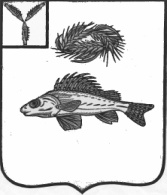 ЕРШОВСКИЙ МУНИЦИПАЛЬНЫЙ РАЙОНСАРАТОВСКОЙ ОБЛАСТИРАЙОННОЕ СОБРАНИЕРЕШЕНИЕот 13 декабря 2019 года № 18-112
Об утверждении местных нормативов градостроительного проектированияЕршовского муниципального районаСаратовской областиВ соответствии с Федеральным законом от 6 октября 2003 года №131-ФЗ «Об общих принципах организации местного самоуправления в Российской Федерации», статьей 29.4 Градостроительного кодекса Российской Федерации, руководствуясь Уставом Ершовского муниципального района Саратовской области, районное Собрание РЕШИЛО:1.Утвердить местные нормативы градостроительного проектирования Ершовского муниципального района Саратовской области, согласно приложению №1.2. Разместить настоящее решение на официальном сайте администрации Ершовского муниципального района в сети Интернет.Председатель районного СобранияЕршовского муниципального района				В.П. БурлаковГлава Ершовского муниципального района			С.А. ЗубрицкаяПриложение №1к решению районного Собрания                    			           от 13.12.2019 г. № 18-112Общество с ограниченной ответственностью«САРСТРОЙНИИПРОЕКТ»МЕСТНЫЕ НОРМАТИВЫГРАДОСТРОИТЕЛЬНОГО ПРОЕКТИРОВАНИЯЕршовскогомуниципального районаСаратовской области2019 г.Общество с ограниченной ответственностью«САРСТРОЙНИИПРОЕКТ»МЕСТНЫЕ НОРМАТИВЫГРАДОСТРОИТЕЛЬНОГО ПРОЕКТИРОВАНИЯЕршовскогомуниципального районаСаратовской области2019 г.ОГЛАВЛЕНИЕВведение	61.	Основная часть. Расчетные показатели минимального допустимого уровня обеспеченности объектами местного значения и показатели максимального допустимого уровня территориальной доступности таких объектов для населения муниципального образования	61.1.	Объекты местного значения муниципального района в области электро- и газоснабжения поселений, теплоснабжения сельских поселений	61.2.	Объекты местного значения муниципального района в области автомобильных дорог местного значения и транспорта	61.3.	Объекты местного значения муниципального района в области физической культуры и массового спорта	61.4.	Объекты местного значения муниципального района в области образования	61.5.	Объекты местного значения муниципального района в области сбора, транспортирования, обработки, утилизации, обезвреживания, размещения твердых коммунальных отходов	61.6.	Объекты местного значения муниципального района в области предупреждения чрезвычайных ситуаций и ликвидации их последствий	61.7.	Объекты местного значения муниципального района в области ритуальных услуг и содержания мест захоронения	61.8.	Объекты местного значения муниципального района в области культуры и искусства	61.9.	Объекты местного значения муниципального района в области торговли, общественного питания и бытового обслуживания	61.10.	Объекты местного значения муниципального района в области деятельности органов местного самоуправления	61.11.	Объекты местного значения муниципального района в области архивного дела	62.	Материалы по обоснованию расчетных показателей, содержащихся в основной части	62.1.	Результаты анализа территориальных особенностей Ершовского муниципального района, влияющих на установление расчетных показателей	6        2.1.1.	Анализ социально-демографического состава и плотности населения на территории Ершовского муниципального района	6        2.1.2.	Дифференциация проектируемой территории для целей разработки местных    нормативов градостроительного проектирования	6        2.1.3.	Виды объектов местного значения муниципального района, для которых   разрабатываются местные нормативы градостроительного проектирования	62.2.	Объекты местного значения муниципального района в области электро- и газоснабжения поселений, теплоснабжения сельских поселений	62.3.	Объекты местного значения муниципального района в области автомобильных дорог местного значения и транспорта	62.4.	Объекты местного значения муниципального района в области физической культуры и массового спорта	62.5.	Объекты местного значения муниципального района в области образования	62.6.	Объекты местного значения муниципального района в области сбора, транспортирования, обработки, утилизации, обезвреживания, размещения твердых коммунальных отходов	62.7.	Объекты местного значения муниципального района в области предупреждения чрезвычайных ситуаций и ликвидации их последствий	62.8.	Объекты местного значения муниципального района в области ритуальных услуг и содержания мест захоронения	62.9.	Объекты местного значения муниципального района в области культуры и искусства	62.10.	Объекты местного значения муниципального района в области торговли, общественного питания и бытового обслуживания	62.11.	Объекты местного значения муниципального района в области деятельности органов местного самоуправления	62.12.	Объекты местного значения муниципального района в области архивного дела	63.	Правила и область применения расчетных показателей, содержащихся в основной части	63.1.	Область применения расчетных показателей	63.2.	Правила применения расчетных показателей	6Приложение 1. Перечень законодательных актов и нормативно-правовых актов, используемых при разработке местных нормативов градостроительного проектирования	6      Федеральные законы	6      Иные нормативные акты Российской Федерации	6      Нормативные акты Саратовской области	6      Нормативные акты Ершовского муниципального района Саратовской области	6      Своды правил по проектированию и строительству (СП)	6      Иные документы	6      Интернет-источники	6Приложение 2. Список терминов и определений, применяемых в местных нормативах градостроительного проектирования	6ВведениеМестные нормативы градостроительного проектирования Ершовского муниципального района Саратовской области(далее – МНГП Ершовского района, МНГП района)разработаны ООО «САРСТРОЙНИИПРОЕКТ» в соответствии с Муниципальным контрактом № 6МНГПот 06августа 2019 г., заключенным с Администрацией Ершовского муниципального района Саратовской области.МНГП Ершовского районаразрабатываются в целях определения совокупности расчетных показателей минимально допустимого уровня обеспеченности населения Ершовского муниципального района Саратовской области объектами местного значения муниципального района и расчетных показателей максимально допустимого уровня территориальной доступности таких объектов для населения района.МНГП Ершовского района подготовлены с учетом социально-демографического состава и плотности населения на территории муниципального образования, планов и программ комплексного социально-экономического развития муниципального образования, предложений органов местного самоуправления и заинтересованных лиц.МНГП Ершовского района включают в себя:1. Основную часть местных нормативов градостроительного проектирования Ершовского муниципального района, содержащие расчетные показатели минимально допустимого уровня обеспеченности населения объектами местного значения, а также расчетные показатели максимально допустимого уровня территориальной доступности таких объектов для населения.2. Материалы по обоснованию расчетных показателей, содержащихся в основной части местных нормативов градостроительного проектирования Ершовского муниципального района.3. Правила и области применения расчетных показателей, содержащихся в основной части местных нормативов градостроительного проектирования Ершовского муниципального района.МНГП Ершовского района разработаны в соответствии с законодательством РФ и Саратовской области, нормативно-правовыми и нормативно-техническими документами (приложение 1).Термины и определения, применяемые в МНГП, указаны в приложении 2.Основная часть. Расчетные показатели минимального допустимого уровня обеспеченности объектами местного значения и показатели максимального допустимого уровня территориальной доступности таких объектов для населения муниципального образованияОбъекты местного значения муниципального района в области электро- и газоснабжения поселений, теплоснабжения сельских поселенийТаблица 1.1Расчетные показатели, устанавливаемые для объектов местного значения муниципального района в области электро- и газоснабжения поселений, теплоснабжения сельских поселенийОбъекты местного значения муниципального района в области автомобильных дорог местного значения и транспортаТаблица 1.2Расчетные показатели, устанавливаемые для объектов местного значения муниципального района в области транспорта и автомобильных дорог местного значения и транспортаОбъекты местного значения муниципального района в области физической культуры и массового спортаТаблица 1.3Расчетные показатели, устанавливаемые для объектов местного значения муниципального района в области физической культуры и массового спортаОбъекты местного значения муниципального района в области образованияТаблица 1.4Расчетные показатели, устанавливаемые для объектов местного значения муниципального района в области образованияОбъекты местного значения муниципального района в области сбора, транспортирования, обработки, утилизации, обезвреживания, размещения твердых коммунальных отходовТаблица 1.5Расчетные показатели, устанавливаемые для объектов местного значения муниципального района в области сбора, транспортирования, обработки, утилизации, обезвреживания, размещения твердых коммунальных отходовОбъекты местного значения муниципального района в области предупреждения чрезвычайных ситуаций и ликвидации их последствийПри подготовке документов территориального планирования для объектов местного значения муниципального района в области предупреждения чрезвычайных ситуаций для пожарной охраны необходимо руководствоваться Федеральным законом от 22.07.2008 № 123-ФЗ «Технический регламент о требованиях пожарной безопасности». Расчетные показатели количества пожарных депо и пожарных автомобилей для населенных пунктов Ершовского муниципального района следует принимать в соответствии с нормами проектирования объектов пожарной охраны от 01.01.1995 НПБ 101-95, введенными в действие приказом Главного управления Государственной противопожарной службы Министерства внутренних дел России от 30.12.1994 № 36 с учетом требований п. 2.1.2 РНГП Саратовской области.Объекты местного значения муниципального района в области ритуальных услуги содержания мест захороненияТаблица 1.6Расчетные показатели, устанавливаемые для объектов местного значения муниципального района в области ритуальных услуг и содержания мест захороненияОбъекты местного значения муниципального района в области культуры и искусстваТаблица 1.7Расчетные показатели, устанавливаемые для объектов местного значения муниципального района в области культуры и искусстваОбъекты местного значения муниципального района в области торговли, общественного питания и бытового обслуживанияТаблица 1.8Расчетные показатели, устанавливаемые для объектов местного значения муниципального района в области торговли, общественного питания и бытового обслуживанияОбъекты местного значения муниципального района в области деятельности органов местного самоуправленияТаблица 1.9Расчетные показатели, устанавливаемые для объектов местного значения муниципального района в области деятельности органов местного самоуправленияОбъекты местного значения муниципального района в области архивного делаТаблица 1.10Расчетные показатели, устанавливаемые для объектов местного значения муниципального района в области организации архивного делаМатериалы по обоснованию расчетных показателей, содержащихся в основной частиРезультаты анализа территориальных особенностей Ершовского муниципального района, влияющих на установление расчетных показателейВ соответствии с п. 5 ст. 29.4 Градостроительного кодекса РФ подготовка местных нормативов градостроительного проектирования осуществляется с учетом:1) социально-демографического состава и плотности населения на территории муниципального образования;2) планов и программ комплексного социально-экономического развития муниципального образования;3) предложений органов местного самоуправления и заинтересованных лиц.Таким образом, установление расчетных показателей в МНГП района необходимо выполнять с учетом территориальных особенностей Ершовского муниципального района, выраженных в социально-демографических, инфраструктурных, экономических и иных аспектах. Анализ социально-демографического состава и плотности населения на территории Ершовского муниципального районаЕршовский муниципальный район – муниципальное образование, состоящее из одного городского и восьми сельских поселений, объединенных общей территорией. Границы Ершовского муниципального района установлены Законом Саратовской области от 23.12.2004 № 78-ЗСО «О муниципальных районах». Административным центром Ершовского муниципального района является город Ершов.Административно-территориальное устройство муниципального района устанавливается законом области. В составе муниципального района в соответствии с Законом Саратовской области от 27.12.2004 № 82-ЗСО «О муниципальных образованиях, входящих в состав Ершовского муниципального района» (ред. от 20.04.2018)находятся:1) муниципальное образование - город Ершов со статусом городского поселения;2)Антоновское, Декабристское, Марьевское, Миусское, Новокраснянское, Новорепинское, Новосельское, Перекопновское муниципальные образования со статусом сельского поселения.Характеристика поселений Ершовского муниципального района Саратовской области представлена в таблице 2.1.Таблица 2.1Характеристика поселений Ершовского муниципального районаСаратовской области (по данным статистики на 01.01.2019)Численность населения Ершовского муниципального района на 01.01.2019 года – 35648 человек из них городского населения – 19237 человек, а сельских жителей 16411 чел.Численность населения Ершовского муниципального района характеризуется сокращением (рисунок2.1). При этом сокращается как численность городского населения (на 1526 чел. или 7,3%за период 2014-2019 гг.), так и численность сельского населения (на 2060 чел. или 11,2% за период 2014-2019гг.).Рисунок 2.1 Динамика численности населения Ершовского муниципального районаСаратовской области в 2014-2019 гг. (данные на начало года)Структура численности населения по поселениям Ершовского муниципального района Саратовской области на начало 2019 г. представлена на рисунке 2.2.Рисунок 2.2 Структура численности населения по поселениям Ершовского муниципального района Саратовской области на начало 2018 г. (чел., %)Половозрастная структура населения Ершовского муниципального района Саратовской области на начало 2018 года отражена в таблице 2.2.Таблица 2.2Половозрастная структура населения Ершовского муниципального района Саратовской области (по данным статистики на 01.01.2018*)*Данные на начало 2019 года отсутствуют. Соотношение сельского и городского населения составляет 46/54, что говорит о средней степени урбанизации.Половозрастная структура населения Ершовского муниципального района характеризуется превышением в общей численности населения Ершовского муниципального района доли женского населения над мужским (54% и 46% соответственно). Доля населения старше трудоспособного возраста превышает долю населения моложе трудоспособного возраста(30% и 20% соответственно), что свидетельствует о регрессивном типе структуры населения.Дифференциация проектируемой территории для целей разработки местных нормативов градостроительного проектированияУстановление расчетных показателей в МНГП района необходимо выполнять с учетом территориальных особенностей Ершовского муниципального района, выраженных в природно-климатических, социально-демографических, национальных, инфраструктурных, экономических и иных аспектах. В качестве факторов дифференциации проектируемой территории Ершовского муниципального района для установления значений расчетных показателей в МНГП определены: численность населения; вид (категория) населенного пункта и статус поселения. 1. Дифференциация населённых пунктов по численности населения.Расчетные показатели минимально допустимого уровня обеспеченности объектами социально-бытового и культурного обслуживания и объектами озеленения общего пользования необходимо применять в зависимости от численности населения административно-территориальной единицы. Населённые пункты поселений Ершовского муниципального района в зависимости от численности населения, вида (категории) населенного пункта согласно таблице 1 п. 4.4 СП 42.13330.2011 «Градостроительство. Планировка и застройка городских и сельских поселений. Актуализированная редакция СНиП 2.07.01-89*»подразделяются на группы, представленные ниже (таблица 2.3).Таблица 2.3Дифференциация населенных пунктов по численности населенияГород Ершовсогласно таблице 1 п. 4.4 СП 42.13330.2011 «Градостроительство. Планировка и застройка городских и сельских поселений. Актуализированная редакция СНиП 2.07.01-89*» относится к малымгородам.2. Дифференциация по статусу поселения и виду (категории) населенного пункта Большое значение имеет статус поселения (городское/сельское) и вид (категория) населенного пункта (городской/сельский), определяющие целесообразность размещения объектов обслуживания, значение расчетных показателей минимально допустимого уровня обеспеченности объектами местного значения и максимально допустимого уровня территориальной доступности таких объектов для населения. Расчетные показатели минимально допустимого уровня обеспеченности объектами социально-бытового и культурного обслуживания и озеленения общего пользования необходимо использовать в зависимости от статуса поселения и вида (категории) населенного пункта: городские поселения и сельские поселения; городские населенные пункты и сельские населенные пункты. Дифференциация по численности населения поселения или населенного пункта, статусу поселения и виду (категории) населенного пункта позволяет рационально распределять элементы системы обслуживания, обеспечивая при этом необходимый перечень предоставляемых услуг.Виды объектов местного значения муниципального района, для которых разрабатываются местные нормативы градостроительного проектированияВ соответствии с ч. 3 ст. 29.2 Градостроительного кодекса РФ нормативы градостроительного проектирования муниципального района устанавливают совокупность расчетных показателей минимально допустимого уровня обеспеченности объектами местного значения муниципального района, относящимися к областям, указанным в пункте 1 части 3 статьи 19 Градостроительного Кодекса РФ, иными объектами местного значения муниципального района населения муниципального района и расчетных показателей максимально допустимого уровня территориальной доступности таких объектов для населения муниципального района.Перечень объектов местного значения Ершовского муниципального района для целей настоящих МНГП подготовлен на основании статьи 19 Градостроительного кодекса Российской Федерации, ст. 15 Федерального закона от 06.10.2003 № 131-ФЗ «Об общих принципах организации местного самоуправления в Российской Федерации», Устава Ершовского муниципального района.В число объектов местного значения муниципального района, отнесенныхктаковымградостроительнымзаконодательствомРоссийскойФедерации, входят объекты, относящиеся к областям:а) электро- и газоснабжение поселений;б) автомобильные дороги местного значения вне границ населенных пунктов в границах муниципального района;в) образование;г) здравоохранение;д) физическая культура и массовый спорт;е) обработка, утилизация, обезвреживание, размещение твердых коммунальных отходов;ж) иные области в связи с решением вопросов местного значения муниципального района.В качестве базового перечня видов объектов местного значения, в отношении которых разрабатываются Местные нормативы градостроительного проектирования Ершовского муниципального района, принят перечень видов объектов местного значения муниципального района, подлежащих отображению на схеме территориального планирования муниципального района, согласно ст. 19 Градостроительного кодекса Российской Федерации.Иные области в связи с решением вопросов местного значения муниципального района определялись в соответствии с Уставом Ершовского муниципального района и Уставами муниципальных образований, входящих в состав Ершовского муниципального района Саратовской области.К объектам местного значения муниципального района отнесены:1) объекты электро-, газо- и теплоснабжения населения сельских поселений;2) объекты транспортного обслуживания населения сельских поселений;3) объекты муниципальных учреждений культуры: библиотеки сельских поселений.Объекты здравоохранения не являются объектами местного значения муниципального района, относятся к объектам регионального значения. Расчетные показатели для данных объектов устанавливаются в региональных нормативах градостроительного проектирования Саратовской области.Объекты местного значения муниципального района в области электро- и газоснабжения поселений, теплоснабжения сельских поселенийТаблица 2.4Обоснование расчетных показателей, устанавливаемых для объектов местного значения муниципального района в области электро- и газоснабжения поселений, теплоснабжения сельских поселенийОбъекты местного значения муниципального района в области автомобильных дорог местного значения и транспортаТаблица 2.5Обоснование расчетных показателей, устанавливаемых для объектов местного значения муниципального района в области автомобильных дорог местного значения и транспортаОбъекты местного значения муниципального района в области физической культуры и массового спортаТаблица 2.6Обоснование расчетных показателей, устанавливаемых для объектов местного значения муниципального района в области физической культуры и массового спортаОбъекты местного значения муниципального района в области образованияТаблица 2.7Обоснование расчетных показателей, устанавливаемых для объектов местного значения муниципального района в области образованияОбъекты местного значения муниципального района в области сбора, транспортирования, обработки, утилизации, обезвреживания, размещения твердых коммунальных отходовТаблица 2.8Обоснование расчетных показателей, устанавливаемых для объектов местного значения муниципального района в области сбора, транспортирования, обработки, утилизации, обезвреживания, размещения твердых коммунальных отходовОбъекты местного значения муниципального района в области предупреждения чрезвычайных ситуаций и ликвидации их последствийПри подготовке документов территориального планирования для объектов местного значения муниципального района в области предупреждения чрезвычайных ситуаций для пожарной охраны необходимо руководствоваться Федеральным законом от 22.07.2008 № 123-ФЗ «Технический регламент о требованиях пожарной безопасности». Расчетные показатели количества пожарных депо и пожарных автомобилей для населенных пунктов Ершовского муниципального района следует принимать в соответствии с нормами проектирования объектов пожарной охраны от 01.01.1995 НПБ 101-95, введенными в действие приказом Главного управления Государственной противопожарной службы Министерства внутренних дел России от 30.12.1994 № 36 с учетом требований п. 2.1.2 РНГП Саратовской области.Объекты местного значения муниципального района в области ритуальных услуг и содержания мест захороненияТаблица 2.9Обоснование расчетных показателей, устанавливаемых для объектов местного значения муниципального района в области ритуальных услуг и содержания мест захороненияОбъекты местного значения муниципального района в области культуры и искусстваТаблица 2.10Обоснование расчетных показателей, устанавливаемых для объектов местного значения муниципального района в области культуры и искусстваОбъекты местного значения муниципального района в области торговли, общественного питания и бытового обслуживанияТаблица 2.11Обоснование расчетных показателей, устанавливаемых для объектов местного значения муниципального района в области торговли, общественного питания и бытового обслуживанияОбъекты местного значения муниципального района в области деятельности органов местного самоуправленияТаблица 2.12Обоснование расчетных показателей, устанавливаемых для объектов местного значения муниципального района в области деятельности органов местного самоуправленияОбъекты местного значения муниципального района в области архивного делаТаблица 2.13Обоснование расчетных показателей, устанавливаемых для объектов местного значения муниципального района в области организации архивного делаПравила и область применения расчетных показателей, содержащихся в основной частиОбласть применения расчетных показателейДействие местных нормативов градостроительного проектирования Ершовского муниципального района распространяется на всю территорию Ершовского муниципального района, на правоотношения, возникшие после утверждения настоящих МНГП. Настоящие МНГП Ершовского района устанавливают совокупность расчетных показателей минимально допустимого уровня обеспеченности объектами местного значения муниципального района населения муниципального района и расчетных показателей максимально допустимого уровня территориальной доступности таких объектов для населения муниципального района. Расчетные показатели минимально допустимого уровня обеспеченности объектами местного значения муниципального района и расчетные показатели максимально допустимого уровня территориальной доступности таких объектов для населения муниципального района, установленные в МНГП Ершовского района, применяются при подготовке схемы территориального планирования муниципального района, генеральных планов поселений, правил землепользования и застройки поселений, документации по планировке территории. Расчетные показатели подлежат применению разработчиком градостроительной документации, заказчиком градостроительной документации и иными заинтересованными лицами при оценке качества градостроительной документации в части установления соответствия её решений целям повышения качества жизни населения. Расчетные показатели применяются также при осуществлении государственного контроля за соблюдением органами местного самоуправления Ершовского муниципального района законодательства о градостроительной деятельности. Правила применения расчетных показателейВ процессе подготовки схемы территориального планирования муниципального района, генеральных планов поселений, входящих в состав Ершовского муниципального района, необходимо применять расчетные показатели уровня минимальной обеспеченности объектами местного значения муниципального района и уровня максимальной территориальной доступности таких объектов. В ходе подготовки документации по планировке территории в границах муниципального района следует учитывать расчетные показатели минимально допустимых площадей территорий, необходимых для размещения объектов местного значения муниципального района, и расчетные показатели минимально допустимых площадей территорий для размещения соответствующих объектов. При планировании размещения в границах территории проекта планировки различных объектов следует оценивать обеспеченности рассматриваемой территории объектами соответствующего вида, которые расположены (или могут быть расположены) не только в границах данной территории, но также и вне ее границ в пределах максимальной территориальной доступности, установленной для соответствующих объектов. Расчетные показатели минимально допустимого уровня обеспеченности объектам местного значения муниципального района, а также максимально допустимого уровня территориальной доступности таких объектов, установленные в настоящих МНГП, применяются при определении местоположения планируемых к размещению объектов местного значения муниципального района в схеме территориального планирования Ершовского муниципального района, в генеральных планах поселений, входящих в состав района, (в том числе, при определении функциональных зон, в границах которых планируется размещение указанных объектов), а также при определении зон планируемого размещения объектов местного значения муниципального района. При определении местоположения планируемых к размещению объектов местного значения муниципального района в целях подготовки схемы территориального планирования муниципального района, документации по планировке территории следует учитывать наличие на территории в границах подготавливаемого проекта подобных объектов, их параметры (площадь, емкость, вместимость, уровень территориальной доступности). МНГП Ершовского района имеют приоритет перед РНГП Саратовской области в случае, если расчетные показатели минимально допустимого уровня обеспеченности объектами местного значения муниципального района населения муниципального района, установленные МНГП Ершовского района выше соответствующих предельных значений расчетных показателей, установленных РНГП Саратовской области. В случае, если расчетные показатели минимально допустимого уровня обеспеченности объектами местного значения муниципального района населения муниципального района, установленные МНГП Ершовского района, окажутся ниже уровня соответствующих предельных значений расчетных показателей, установленных РНГП Саратовской области, то применяются предельные расчетные показатели РНГП Саратовской области.МНГП Ершовского района имеют приоритет перед РНГП Саратовской области в случае, если расчетные показатели максимально допустимого уровня территориальной доступности объектов местного значения муниципального района для населения муниципального района, установленные МНГП Ершовского района ниже соответствующих предельных значений расчетных показателей, установленных РНГП Саратовской области. В случае, если расчетные показатели максимально допустимого уровня территориальной доступности объектов местного значения муниципального района для населения муниципального района, установленные МНГП Ершовского района, окажутся выше уровня соответствующих предельных значений расчетных показателей, установленных РНГП Саратовской области, то применяются предельные расчетные показатели РНГП Саратовской области.При отмене и (или) изменении действующих нормативных документов Российской Федерации и (или) Саратовской области, в том числе тех, требования которых были учтены при подготовке настоящих МНГП и на которые дается ссылка в настоящих МНГП, следует руководствоваться нормами, вводимыми взамен отмененных.Приложение 1. Перечень законодательных актов и нормативно-правовых актов, используемых при разработке местных нормативов градостроительного проектированияФедеральные законыГрадостроительный кодекс Российской Федерации от 29.12.2004 № 190-ФЗ (ред. от 02.09.2018).Федеральный закон от 22.07.2008 № 123-ФЗ «Технический регламент о требованиях пожарной безопасности» (ред. от 27.12.2018).Федеральный закон от 06.10.2003 № 131-ФЗ «Об общих принципах организации местного самоуправления в Российской Федерации» (ред. от 02.08.2019).Иные нормативные акты Российской ФедерацииПостановление Правительства РФ от 26.12.2014 № 1521 «Об утверждении перечня национальных стандартов и сводов правил (частей таких стандартов и сводов правил), в результате применения которых на обязательной основе обеспечивается соблюдение требований Федерального закона «Технический регламент о безопасности зданий и сооружений» (ред. от 07.12.2016).Письмо Минобрнауки России от 04.05.2016 № АК-950/02 «О методических рекомендациях» Примерные значения для установления критериев по оптимальному размещению на территориях субъектов Российской Федерации объектов образования» (ред. от 08.08.2016).Приказ Минспорта России от 21.03.2018 № 244 «Об утверждении Методических рекомендаций о применении нормативов и норм при определении потребности субъектов Российской Федерации в объектах физической культуры и спорта» (ред. от 31.10.2018).Распоряжение Минкультуры России от 02.08.2017 № Р-965 «Об утверждении Методических рекомендаций субъектам Российской Федерации и органам местного самоуправления по развитию сети организаций культуры и обеспеченности населения услугами организаций культуры».Нормативные акты Саратовской областиЗакон Саратовской области от 23.12.2004 № 78-ЗСО «О муниципальных районах».Закон Саратовской области от 27.12.2004 № 82-ЗСО «О муниципальных образованиях, входящих в состав Ершовского муниципального района» (ред. от 20.04.2018).Закон Саратовской области от 09.10.2006 «О регулировании градостроительной деятельности в Саратовской области» (ред. от 30.07.2019).Постановление Правительства Саратовской области от 25.12.2017 № 679-П «Об утверждении региональных нормативов градостроительного проектирования Саратовской области» (ред. от 10.07.2018).Постановление Правительства Саратовской области от 30.06.2016 № 321-П «Об утверждении Стратегии социально-экономического развития Саратовской области до 2030 года» (ред. от 29.05.2019).Приказ министерства природных ресурсов и экологии Саратовской области от 22.09.2016 № 707 «Об утверждении территориальной схемы обращения с отходами, в том числе с твердыми коммунальными отходами, в Саратовской области» (ред. от 28.09.2017).Нормативные акты Ершовского муниципального района Саратовской областиУстав Ершовского муниципального района Саратовской области (утв. решением районного Собрания Ершовского муниципального района от 30.10.2018 N 6-15)Своды правил по проектированию и строительству (СП)СП 42.13330.2011 «Градостроительство. Планировка и застройка городских и сельских поселений. Актуализированная редакция СНиП 2.07.01-89*».СП 42.13330.2016 «Градостроительство. Планировка и застройка городских и сельских поселений. Актуализированная редакция СНиП 2.07.01-89*» (утв. Приказом Минстроя России от 30.12.2016 № 1034/пр, в ред. от 10.02.2017).СП 42-101-2003 «Общие положения по проектированию и строительству газораспределительных систем из металлических и полиэтиленовых труб» (принят и введен в действие решением Межведомственного координационного совета по вопросам технического совершенствования газораспределительных систем и других инженерных коммуникаций, протокол от 8 июля 2003 г. № 32).СП 59.13330.2012 «Доступность зданий и сооружений для маломобильных групп населения. Актуализированная редакция СНиП 35-01-2001».Иные документыНормативы минимальной обеспеченности и фактическая обеспеченность населения Саратовской области площадью стационарных торговых объектов на 01.01.2019 г. // https://saratov.gov.ru/gov/auth/mineconom/PRLD/TOPBU/Norm_torg_2019.pdf. Нормы проектирования объектов пожарной охраны. НПБ 101-95 (утв. ГУГПС МВД РФ, введены Приказом ГУГПС МВД РФ от 30.12.1994 № 36).СанПиН 2.2.1/2.1.1.1200-03 «Санитарно-защитные зоны и санитарная классификация предприятий, сооружений и иных объектов». Новая редакция (приняты Постановлением Главного государственного санитарного врача РФ от 25.09.2007 № 74, в ред. от 25.04.2014).Интернет-источникиФедеральная государственная информационная система территориального планирования (ФГИС ТП) – https://fgistp.economy.gov.ru/.Федеральная служба государственной статистики – http://gks.ru. Официальный сайт администрации Ершовского муниципального района Саратовской области – http://ershov.sarmo.ru/.Официальный портал Правительства Саратовской области // https://saratov.gov.ru.Приложение 2. Список терминов и определений, применяемых в местных нормативах градостроительного проектированияАвтомобильная дорога – объект транспортной инфраструктуры, предназначенный для движения транспортных средств и включающий в себя земельные участки в границах полосы отвода автомобильной дороги и расположенные на них или под ними конструктивные элементы (дорожное полотно, дорожное покрытие и подобные элементы) и дорожные сооружения, являющиеся ее технологической частью, – защитные дорожные сооружения, искусственные дорожные сооружения, производственные объекты, элементы обустройства автомобильных дорог.Красная линия – граница, отделяющая территорию квартала, микрорайона и других элементов, планировочной структуры от улиц, дорог, проездов, площадей, а также других земель общего пользования.Микрорайон (квартал) – планировочная единица застройки в границах красных линий, ограниченная магистральными или жилыми улицами.Градостроительная деятельность – деятельность по развитию территорий, в том числе городов и иных поселений, осуществляемая в виде территориального планирования, градостроительного зонирования, планировки территории, архитектурно-строительного проектирования, строительства, капитального ремонта, реконструкции объектов капитального строительства, эксплуатации зданий, сооружений.Градостроительная документация (документы градостроительного проектирования) – документы территориального планирования, документы градостроительного зонирования, документация по планировке территории.Нормативы градостроительного проектирования – совокупность установленных в целях обеспечения благоприятных условий жизнедеятельности человека расчетных показателей минимально допустимого уровня обеспеченности объектами, предусмотренными частями 1, 3 и 4 статьи 29.2 Градостроительного Кодекса Российской Федерации, населения субъектов Российской Федерации, муниципальных образований и расчетных показателей максимально допустимого уровня территориальной доступности таких объектов для населения субъектов Российской Федерации, муниципальных образований.Общеобразовательная организация – образовательная организация, осуществляющая в качестве основной цели ее деятельности образовательную деятельность по программам начального общего, основного общего и (или) среднего общего образования.Общеобразовательная организация I ступени обучения – общеобразовательная организация начального образования.Общеобразовательная организация II ступени обучения – общеобразовательная организация основного образования.Общеобразовательная организация III ступени обучения – общеобразовательная организация среднего образования.Объекты местного значения – объекты капитального строительства, иные объекты, территории, которые необходимы для осуществления органами местного самоуправления полномочий по вопросам местного значения и в пределах переданных государственных полномочий в соответствии с федеральными законами, законами Саратовской области, уставом муниципального образования, и оказывают существенное влияние на социально-экономическое развитие муниципального образования. Плоскостное спортивное сооружение – плоскостное спортивное сооружение, включающее игровую спортивную площадку и (или) футбольное поле, уличные тренажеры, турники и иное спортивное оборудование, в том числе по видам спорта, популярным в молодежной среде, а также позволяющее проводить подготовку и сдачу норм ГТО.Физкультурно-спортивный зал – спортивное сооружение, содержащее универсальный спортивный зал.Межпоселенческая библиотека– центральная библиотека муниципального района, которой органами местного самоуправления присвоен статус межпоселенческой.Иные понятия, используемые в настоящих нормативах, употребляются в значениях, соответствующих значениям, содержащимся в федеральном и региональном законодательстве.Перечень используемых сокращенийВ МНГП Ершовского района применяются следующие сокращения:Заказчик:Администрация Ершовскогомуниципального района Саратовской областиМуниципальный контракт 
№ 6МНГПот 06 августа2019 г.Заказчик:Администрация Ершовскогомуниципального района Саратовской областиМуниципальный контракт 
№ 6МНГП от 06 августа 2019 г.Генеральный директор ООО «САРСТРОЙНИИПРОЕКТ» Т.Ю. БазановаНаименование вида объектаТип расчетного показателяНаименование расчетного показателя, единица измеренияЗначение расчетного показателяЗначение расчетного показателяОбъекты электроснабжения поселенийРасчетный показатель минимально допустимого уровня обеспеченности [1]Объем электропотребления, кВтч/ чел. в год[2]24002400Объекты электроснабжения поселенийРасчетный показатель минимально допустимого уровня обеспеченности [1]Использование максимума электрической нагрузки, ч/год [2]63806380Объекты электроснабжения поселенийРасчетный показатель максимально допустимого уровня территориальной доступностиНе нормируетсяНе нормируетсяНе нормируетсяОбъекты газоснабжения поселения, теплоснабжения сельских поселенийРасчетный показатель минимально допустимого уровня обеспеченности [1]Объем потребления природного газа, м3 /мес. на 1 чел.[2]при наличии централизованного горячего водоснабжения11,5Объекты газоснабжения поселения, теплоснабжения сельских поселенийРасчетный показатель минимально допустимого уровня обеспеченности [1]Объем потребления природного газа, м3 /мес. на 1 чел.[2]при горячем водоснабжении от газовых водонагревателей30Объекты газоснабжения поселения, теплоснабжения сельских поселенийРасчетный показатель минимально допустимого уровня обеспеченности [1]Объем потребления природного газа, м3 /мес. на 1 чел.[2]при отсутствии всяких видов горячего водоснабжения17,5Объекты газоснабжения поселения, теплоснабжения сельских поселенийРасчетный показатель максимально допустимого уровня территориальной доступностиНе нормируетсяНе нормируетсяНе нормируетсяПримечания:1. Для определения в целях градостроительного проектирования минимально допустимого уровня обеспеченности объектами, следует использовать норму минимальной обеспеченности населения (территории) соответствующим ресурсом и характеристики планируемых к размещению объектов.2 Нормы электропотребления и использования максимума электрической нагрузки следует использовать в целях градостроительного проектирования в качестве укрупненных показателей электропотребления.3. Нормы расхода природного газа следует использовать в целях градостроительного проектирования в качестве укрупнённых показателей расхода (потребления) газа при расчётной теплоте сгорания 34 МДж/м3 (8000 ккал/м3).Примечания:1. Для определения в целях градостроительного проектирования минимально допустимого уровня обеспеченности объектами, следует использовать норму минимальной обеспеченности населения (территории) соответствующим ресурсом и характеристики планируемых к размещению объектов.2 Нормы электропотребления и использования максимума электрической нагрузки следует использовать в целях градостроительного проектирования в качестве укрупненных показателей электропотребления.3. Нормы расхода природного газа следует использовать в целях градостроительного проектирования в качестве укрупнённых показателей расхода (потребления) газа при расчётной теплоте сгорания 34 МДж/м3 (8000 ккал/м3).Примечания:1. Для определения в целях градостроительного проектирования минимально допустимого уровня обеспеченности объектами, следует использовать норму минимальной обеспеченности населения (территории) соответствующим ресурсом и характеристики планируемых к размещению объектов.2 Нормы электропотребления и использования максимума электрической нагрузки следует использовать в целях градостроительного проектирования в качестве укрупненных показателей электропотребления.3. Нормы расхода природного газа следует использовать в целях градостроительного проектирования в качестве укрупнённых показателей расхода (потребления) газа при расчётной теплоте сгорания 34 МДж/м3 (8000 ккал/м3).Примечания:1. Для определения в целях градостроительного проектирования минимально допустимого уровня обеспеченности объектами, следует использовать норму минимальной обеспеченности населения (территории) соответствующим ресурсом и характеристики планируемых к размещению объектов.2 Нормы электропотребления и использования максимума электрической нагрузки следует использовать в целях градостроительного проектирования в качестве укрупненных показателей электропотребления.3. Нормы расхода природного газа следует использовать в целях градостроительного проектирования в качестве укрупнённых показателей расхода (потребления) газа при расчётной теплоте сгорания 34 МДж/м3 (8000 ккал/м3).Примечания:1. Для определения в целях градостроительного проектирования минимально допустимого уровня обеспеченности объектами, следует использовать норму минимальной обеспеченности населения (территории) соответствующим ресурсом и характеристики планируемых к размещению объектов.2 Нормы электропотребления и использования максимума электрической нагрузки следует использовать в целях градостроительного проектирования в качестве укрупненных показателей электропотребления.3. Нормы расхода природного газа следует использовать в целях градостроительного проектирования в качестве укрупнённых показателей расхода (потребления) газа при расчётной теплоте сгорания 34 МДж/м3 (8000 ккал/м3).Наименование вида объектаТип расчетного показателяНаименование расчетного показателя, единица измеренияЗначение расчетного показателяАвтомобильные дороги местного значения вне границ населенных пунктов в границах муниципального районаРасчетный показатель минимально допустимого уровня обеспеченностиПлотность автомобильных дорог местного значения, км/км20,13Автомобильные дороги местного значения вне границ населенных пунктов в границах муниципального районаРасчетный показатель максимально допустимого уровня территориальной доступностиНе нормируетсяНе нормируетсяАвтозаправочные станцииРасчетный показатель минимально допустимого уровня обеспеченностиКоличество объектов, ед. на 500 автомобилей1Автозаправочные станцииРасчетный показатель максимально допустимого уровня территориальной доступностиНе нормируется [1]Не нормируется [1]Станции технического обслуживанияРасчетный показатель минимально допустимого уровня обеспеченностиКоличество объектов, ед. на 1000 автомобилей1Станции технического обслуживанияРасчетный показатель максимально допустимого уровня территориальной доступностиНе нормируется [1]Не нормируется [1]Примечания:1. Санитарно-защитная зона устанавливается согласно СанПиН 2.2.1/2.1.1.1200-03 «Санитарно-защитные зоны и санитарная классификация предприятий, сооружений и иных объектов».2.Расчетные показатели минимально допустимого уровня обеспеченности машино-местами для хранения и паркования легковых автомобилей в сельских поселениях следует принимать в соответствии с требованиями СП 42.13330.2016 «Градостроительство. Планировка и застройка городских и сельских поселений. Актуализированная редакция СНиП 2.07.01-89*» (Приложение Ж). В городском поселении (МО город Ершов) расчетные показатели минимально допустимого уровня обеспеченности машино-местами для хранения и паркования легковых автомобилей следует принимать в соответствии с местными нормативами градостроительного проектирования городского поселения.Примечания:1. Санитарно-защитная зона устанавливается согласно СанПиН 2.2.1/2.1.1.1200-03 «Санитарно-защитные зоны и санитарная классификация предприятий, сооружений и иных объектов».2.Расчетные показатели минимально допустимого уровня обеспеченности машино-местами для хранения и паркования легковых автомобилей в сельских поселениях следует принимать в соответствии с требованиями СП 42.13330.2016 «Градостроительство. Планировка и застройка городских и сельских поселений. Актуализированная редакция СНиП 2.07.01-89*» (Приложение Ж). В городском поселении (МО город Ершов) расчетные показатели минимально допустимого уровня обеспеченности машино-местами для хранения и паркования легковых автомобилей следует принимать в соответствии с местными нормативами градостроительного проектирования городского поселения.Примечания:1. Санитарно-защитная зона устанавливается согласно СанПиН 2.2.1/2.1.1.1200-03 «Санитарно-защитные зоны и санитарная классификация предприятий, сооружений и иных объектов».2.Расчетные показатели минимально допустимого уровня обеспеченности машино-местами для хранения и паркования легковых автомобилей в сельских поселениях следует принимать в соответствии с требованиями СП 42.13330.2016 «Градостроительство. Планировка и застройка городских и сельских поселений. Актуализированная редакция СНиП 2.07.01-89*» (Приложение Ж). В городском поселении (МО город Ершов) расчетные показатели минимально допустимого уровня обеспеченности машино-местами для хранения и паркования легковых автомобилей следует принимать в соответствии с местными нормативами градостроительного проектирования городского поселения.Примечания:1. Санитарно-защитная зона устанавливается согласно СанПиН 2.2.1/2.1.1.1200-03 «Санитарно-защитные зоны и санитарная классификация предприятий, сооружений и иных объектов».2.Расчетные показатели минимально допустимого уровня обеспеченности машино-местами для хранения и паркования легковых автомобилей в сельских поселениях следует принимать в соответствии с требованиями СП 42.13330.2016 «Градостроительство. Планировка и застройка городских и сельских поселений. Актуализированная редакция СНиП 2.07.01-89*» (Приложение Ж). В городском поселении (МО город Ершов) расчетные показатели минимально допустимого уровня обеспеченности машино-местами для хранения и паркования легковых автомобилей следует принимать в соответствии с местными нормативами градостроительного проектирования городского поселения.Наименование вида объектаТип расчетного показателяНаименование расчетного показателя, единица измеренияЗначение расчетного показателяПлоскостные спортивные сооружения (в т. ч. стадионы)Расчетный показатель минимально допустимого уровня обеспеченностиПлощадь, га на 1000 жителей0,7Плоскостные спортивные сооружения (в т. ч. стадионы)Расчетный показатель максимально допустимого уровня территориальной доступностиТранспортная доступность, мин.30Плоскостные спортивные сооружения (в т. ч. стадионы)Расчетный показатель максимально допустимого уровня территориальной доступностиПешеходная доступность, м1500Бассейн крытый (открытый) общего пользованияРасчетный показатель минимально допустимого уровня обеспеченностиПлощадь, м2 зеркала воды на 1000 жителей22Бассейн крытый (открытый) общего пользованияРасчетный показатель максимально допустимого уровня территориальной доступностиТранспортная доступность, мин.30Бассейн крытый (открытый) общего пользованияРасчетный показатель максимально допустимого уровня территориальной доступностиПешеходная доступность, м1500Помещения для занятий физической культурой и спортом (физкультурно-спортивные залы)Расчетный показатель минимально допустимого уровня обеспеченностиПлощадь пола, м2 на 1 тыс. чел.70Помещения для занятий физической культурой и спортом (физкультурно-спортивные залы)Расчетный показатель максимально допустимого уровня территориальной доступностиПешеходная доступность, м500Примечания:1. При расчете потребности населения в спортивных сооружениях рекомендуется учитывать сооружения регионального значения (при наличии) и местного значения поселений.2. Физкультурно-спортивные сооружения сети общего пользования следует, как правило, объединять со спортивными объектами общеобразовательных школ и других учебных заведений, учреждений отдыха и культуры.3. Нормы расчета залов необходимо принимать с учетом минимальной вместимости объектов по технологическим требованиям.Примечания:1. При расчете потребности населения в спортивных сооружениях рекомендуется учитывать сооружения регионального значения (при наличии) и местного значения поселений.2. Физкультурно-спортивные сооружения сети общего пользования следует, как правило, объединять со спортивными объектами общеобразовательных школ и других учебных заведений, учреждений отдыха и культуры.3. Нормы расчета залов необходимо принимать с учетом минимальной вместимости объектов по технологическим требованиям.Примечания:1. При расчете потребности населения в спортивных сооружениях рекомендуется учитывать сооружения регионального значения (при наличии) и местного значения поселений.2. Физкультурно-спортивные сооружения сети общего пользования следует, как правило, объединять со спортивными объектами общеобразовательных школ и других учебных заведений, учреждений отдыха и культуры.3. Нормы расчета залов необходимо принимать с учетом минимальной вместимости объектов по технологическим требованиям.Примечания:1. При расчете потребности населения в спортивных сооружениях рекомендуется учитывать сооружения регионального значения (при наличии) и местного значения поселений.2. Физкультурно-спортивные сооружения сети общего пользования следует, как правило, объединять со спортивными объектами общеобразовательных школ и других учебных заведений, учреждений отдыха и культуры.3. Нормы расчета залов необходимо принимать с учетом минимальной вместимости объектов по технологическим требованиям.Наименование вида объектаТип расчетного показателяНаименование расчетного показателя, единица измеренияНаименование расчетного показателя, единица измеренияЗначение расчетного показателяЗначение расчетного показателяДошкольная образовательная организацияРасчетный показатель минимально допустимого уровня обеспеченностиКоличество мест на 1000 жителейКоличество мест на 1000 жителейдля городского н.п. (г. Ершов)75Дошкольная образовательная организацияРасчетный показатель минимально допустимого уровня обеспеченностиКоличество мест на 1000 жителейКоличество мест на 1000 жителейдля сельских н.п.81Дошкольная образовательная организацияРасчетный показатель максимально допустимого уровня территориальной доступностиПешеходная доступность, мПешеходная доступность, мпри многоэтажной застройке (в г. Ершов)300Дошкольная образовательная организацияРасчетный показатель максимально допустимого уровня территориальной доступностиПешеходная доступность, мПешеходная доступность, мпри одно- и двухэтажной застройке500Общеобразовательная организацияРасчетный показатель минимально допустимого уровня обеспеченностиКоличество мест на 1000 жителейКоличество мест на 1000 жителейдля городского н.п. (г. Ершов)127Общеобразовательная организацияРасчетный показатель минимально допустимого уровня обеспеченностиКоличество мест на 1000 жителейКоличество мест на 1000 жителейдля сельских н.п.113Общеобразовательная организацияРасчетный показатель максимально допустимого уровня территориальной доступностиТранспортная доступность, мин.Транспортная доступность, мин.для учащихся I ступени обучения15Общеобразовательная организацияРасчетный показатель максимально допустимого уровня территориальной доступностиТранспортная доступность, мин.Транспортная доступность, мин.для учащихся II и III ступени обучения30Общеобразовательная организацияРасчетный показатель максимально допустимого уровня территориальной доступностиПешеходная доступность, мПешеходная доступность, мпри многоэтажной застройке500Общеобразовательная организацияРасчетный показатель максимально допустимого уровня территориальной доступностиПешеходная доступность, мПешеходная доступность, мпри малоэтажной застройке750Объекты дополнительного образованияРасчетный показатель минимально допустимого уровня обеспеченностиКоличество мест на 1000 жителейвсего, в том числе:для городского н.п. (г. Ершов)118Объекты дополнительного образованияРасчетный показатель минимально допустимого уровня обеспеченностиКоличество мест на 1000 жителейвсего, в том числе:для сельских н.п.111Объекты дополнительного образованияРасчетный показатель минимально допустимого уровня обеспеченностиКоличество мест на 1000 жителейна базе общеобразовательных организацийдля городского н.п. (г. Ершов)71Объекты дополнительного образованияРасчетный показатель минимально допустимого уровня обеспеченностиКоличество мест на 1000 жителейна базе общеобразовательных организацийдля сельских н.п.96Объекты дополнительного образованияРасчетный показатель минимально допустимого уровня обеспеченностиКоличество мест на 1000 жителейна базе образовательных организаций (за исключением общеобразовательных организаций)для городского н.п. (г. Ершов)47Объекты дополнительного образованияРасчетный показатель минимально допустимого уровня обеспеченностиКоличество мест на 1000 жителейна базе образовательных организаций (за исключением общеобразовательных организаций)для сельских н.п.15Объекты дополнительного образованияРасчетный показатель максимально допустимого уровня территориальной доступностиТранспортно-пешеходная доступность, мин.Транспортно-пешеходная доступность, мин.3030Примечания:1. В городской местности проектируется не менее одной дошкольной образовательной организации на 174 воспитанника, в сельской местности – не менее одной дошкольной образовательной организации на 62 воспитанника.2. В городской местности проектируется не менее одной дневной общеобразовательной школы на 892 человека, в сельской местности – не менее одной дневной общеобразовательной школы на 201 человек.Примечания:1. В городской местности проектируется не менее одной дошкольной образовательной организации на 174 воспитанника, в сельской местности – не менее одной дошкольной образовательной организации на 62 воспитанника.2. В городской местности проектируется не менее одной дневной общеобразовательной школы на 892 человека, в сельской местности – не менее одной дневной общеобразовательной школы на 201 человек.Примечания:1. В городской местности проектируется не менее одной дошкольной образовательной организации на 174 воспитанника, в сельской местности – не менее одной дошкольной образовательной организации на 62 воспитанника.2. В городской местности проектируется не менее одной дневной общеобразовательной школы на 892 человека, в сельской местности – не менее одной дневной общеобразовательной школы на 201 человек.Примечания:1. В городской местности проектируется не менее одной дошкольной образовательной организации на 174 воспитанника, в сельской местности – не менее одной дошкольной образовательной организации на 62 воспитанника.2. В городской местности проектируется не менее одной дневной общеобразовательной школы на 892 человека, в сельской местности – не менее одной дневной общеобразовательной школы на 201 человек.Примечания:1. В городской местности проектируется не менее одной дошкольной образовательной организации на 174 воспитанника, в сельской местности – не менее одной дошкольной образовательной организации на 62 воспитанника.2. В городской местности проектируется не менее одной дневной общеобразовательной школы на 892 человека, в сельской местности – не менее одной дневной общеобразовательной школы на 201 человек.Примечания:1. В городской местности проектируется не менее одной дошкольной образовательной организации на 174 воспитанника, в сельской местности – не менее одной дошкольной образовательной организации на 62 воспитанника.2. В городской местности проектируется не менее одной дневной общеобразовательной школы на 892 человека, в сельской местности – не менее одной дневной общеобразовательной школы на 201 человек.Наименование вида объектаТип расчетного показателяНаименование расчетного показателя, единица измеренияЗначение расчетного показателяМусороперегрузочная станцияРасчетный показатель минимально допустимого уровня обеспеченностиКоличество объектов на район, ед.1Мусороперегрузочная станцияРасчетный показатель максимально допустимого уровня территориальной доступностиНе нормируетсяНе нормируетсяНаименование вида объектаТип расчетного показателяНаименование расчетного показателя, единица измеренияЗначение расчетного показателяОрганизация похоронного обслуживания населенияРасчетный показатель минимально допустимого уровня обеспеченностиКоличество объектов на район, ед.[1]2Организация похоронного обслуживания населенияРасчетный показатель максимально допустимого уровня территориальной доступностиТранспортная доступность, мин.60Кладбище традиционного захороненияРасчетный показатель минимально допустимого уровня обеспеченностиРазмер земельного участка, га на 1000 чел.0,24Кладбище традиционного захороненияРасчетный показатель максимально допустимого уровня территориальной доступностиНе нормируется [2]Не нормируется [2]Примечание:1. При расчете потребности населения в организациях похоронного обслуживания рекомендуется учитывать наличие соответствующих объектов местного значения поселений.2. Санитарно-защитная зона устанавливается согласно СанПиН 2.2.1/2.1.1.1200-03 «Санитарно-защитные зоны и санитарная классификация предприятий, сооружений и иных объектов».Примечание:1. При расчете потребности населения в организациях похоронного обслуживания рекомендуется учитывать наличие соответствующих объектов местного значения поселений.2. Санитарно-защитная зона устанавливается согласно СанПиН 2.2.1/2.1.1.1200-03 «Санитарно-защитные зоны и санитарная классификация предприятий, сооружений и иных объектов».Примечание:1. При расчете потребности населения в организациях похоронного обслуживания рекомендуется учитывать наличие соответствующих объектов местного значения поселений.2. Санитарно-защитная зона устанавливается согласно СанПиН 2.2.1/2.1.1.1200-03 «Санитарно-защитные зоны и санитарная классификация предприятий, сооружений и иных объектов».Примечание:1. При расчете потребности населения в организациях похоронного обслуживания рекомендуется учитывать наличие соответствующих объектов местного значения поселений.2. Санитарно-защитная зона устанавливается согласно СанПиН 2.2.1/2.1.1.1200-03 «Санитарно-защитные зоны и санитарная классификация предприятий, сооружений и иных объектов».Наименование вида объектаТип расчетного показателяНаименование расчетного показателя, единица измеренияЗначение расчетного показателяМежпоселенческая библиотекаРасчетный показатель минимально допустимого уровня обеспеченностиКоличество объектов на район, ед.1Межпоселенческая библиотекаРасчетный показатель максимально допустимого уровня территориальной доступностиТранспортная доступность, мин.60Детская библиотекаРасчетный показатель минимально допустимого уровня обеспеченностиКоличество объектов на район, ед.1Детская библиотекаРасчетный показатель максимально допустимого уровня территориальной доступностиТранспортная доступность, мин.60Общедоступная библиотека с детским отделением (в сельских поселениях)Расчетный показатель минимально допустимого уровня обеспеченностиКоличество объектов на сельское поселение, ед. [1]1Общедоступная библиотека с детским отделением (в сельских поселениях)Расчетный показатель максимально допустимого уровня территориальной доступностиТранспортная доступность, мин.30Общедоступная библиотека с детским отделением (в сельских поселениях)Расчетный показатель максимально допустимого уровня территориальной доступностиПешеходная (шаговая) доступность, мин.30Филиал общедоступной библиотеки с детским отделением (в сельских поселениях)Расчетный показатель минимально допустимого уровня обеспеченностиКоличество объектов на 1000 жителей сельского поселения, без учета численности населения административного центра сельского поселения, ед.1Филиал общедоступной библиотеки с детским отделением (в сельских поселениях)Расчетный показатель максимально допустимого уровня территориальной доступностиТранспортная доступность, мин.30Филиал общедоступной библиотеки с детским отделением (в сельских поселениях)Расчетный показатель максимально допустимого уровня территориальной доступностиПешеходная (шаговая) доступность, мин.30Музей краеведческийРасчетный показатель минимально допустимого уровня обеспеченностиКоличество объектов на район, ед.1Музей краеведческийРасчетный показатель максимально допустимого уровня территориальной доступностиТранспортная доступность, мин.60Центр культурного развитияРасчетный показатель минимально допустимого уровня обеспеченностиКоличество объектов на район, ед.1Центр культурного развитияРасчетный показатель максимально допустимого уровня территориальной доступностиТранспортная доступность, мин.60Примечание:1. Общедоступная библиотека с детским отделением размещается в административном центре сельского поселения. Примечание:1. Общедоступная библиотека с детским отделением размещается в административном центре сельского поселения. Примечание:1. Общедоступная библиотека с детским отделением размещается в административном центре сельского поселения. Примечание:1. Общедоступная библиотека с детским отделением размещается в административном центре сельского поселения. Наименование вида объектаТип расчетного показателяНаименование расчетного показателя, единица измеренияЗначение расчетного показателяЗначение расчетного показателяПредприятия торговлиРасчетный показатель минимально допустимого уровня обеспеченностиПлощадь стационарных торговых объектов, м2 на 1000 жителейвсего, в том числе422Предприятия торговлиРасчетный показатель минимально допустимого уровня обеспеченностиПлощадь стационарных торговых объектов, м2 на 1000 жителейторговые объекты по продаже продовольственных товаров140Предприятия торговлиРасчетный показатель минимально допустимого уровня обеспеченностиПлощадь стационарных торговых объектов, м2 на 1000 жителейторговые объекты по продаже непродовольственных товаров282Предприятия торговлиРасчетный показатель максимально допустимого уровня территориальной доступностиПешеходная доступность, мдля городского н.п. при многоэтажной застройке500Предприятия торговлиРасчетный показатель максимально допустимого уровня территориальной доступностиПешеходная доступность, мдля городского н.п. при одно-, двухэтажной застройке800Предприятия торговлиРасчетный показатель максимально допустимого уровня территориальной доступностиПешеходная доступность, мдля сельских н.п.2000Предприятия общественного питанияРасчетный показатель минимально допустимого уровня обеспеченностиКоличество посадочных мест на 1 тыс. чел.для городского н.п. (г. Ершов)40 (8) [1]Предприятия общественного питанияРасчетный показатель минимально допустимого уровня обеспеченностиКоличество посадочных мест на 1 тыс. чел.для сельских н.п.40Предприятия общественного питанияРасчетный показатель максимально допустимого уровня территориальной доступностиПешеходная доступность, мдля городского н.п. при многоэтажной застройке500Предприятия общественного питанияРасчетный показатель максимально допустимого уровня территориальной доступностиПешеходная доступность, мдля городского н.п. при одно-, двухэтажной застройке800Предприятия общественного питанияРасчетный показатель максимально допустимого уровня территориальной доступностиПешеходная доступность, мдля сельских н.п.2000Предприятия бытового обслуживанияРасчетный показатель минимально допустимого уровня обеспеченностиКоличество рабочих мест на 1 тыс. чел.для городского н.п. (г. Ершов)9 (2) [1]Предприятия бытового обслуживанияРасчетный показатель минимально допустимого уровня обеспеченностиКоличество рабочих мест на 1 тыс. чел.для сельских н.п.7Предприятия бытового обслуживанияРасчетный показатель максимально допустимого уровня территориальной доступностиПешеходная доступность, мдля городского н.п. при многоэтажной застройке500Предприятия бытового обслуживанияРасчетный показатель максимально допустимого уровня территориальной доступностиПешеходная доступность, мдля городского н.п. при одно-, двухэтажной застройке800Предприятия бытового обслуживанияРасчетный показатель максимально допустимого уровня территориальной доступностиПешеходная доступность, мдля сельских н.п.2000Примечания:1. В скобках приведены нормативы расчета предприятий общественного питания и бытового обслуживания для размещения в микрорайоне или жилом районе.2. Объекты торговли, общественного питания и бытового обслуживания возможно размещать во встроенно-пристроенных помещениях.Примечания:1. В скобках приведены нормативы расчета предприятий общественного питания и бытового обслуживания для размещения в микрорайоне или жилом районе.2. Объекты торговли, общественного питания и бытового обслуживания возможно размещать во встроенно-пристроенных помещениях.Примечания:1. В скобках приведены нормативы расчета предприятий общественного питания и бытового обслуживания для размещения в микрорайоне или жилом районе.2. Объекты торговли, общественного питания и бытового обслуживания возможно размещать во встроенно-пристроенных помещениях.Примечания:1. В скобках приведены нормативы расчета предприятий общественного питания и бытового обслуживания для размещения в микрорайоне или жилом районе.2. Объекты торговли, общественного питания и бытового обслуживания возможно размещать во встроенно-пристроенных помещениях.Примечания:1. В скобках приведены нормативы расчета предприятий общественного питания и бытового обслуживания для размещения в микрорайоне или жилом районе.2. Объекты торговли, общественного питания и бытового обслуживания возможно размещать во встроенно-пристроенных помещениях.Наименование вида объектаТип расчетного показателяНаименование расчетного показателя, единица измеренияЗначение расчетного показателяАдминистративное здание органа местного самоуправленияРасчетный показатель минимально допустимого уровня обеспеченностиКоличество объектов на район, ед.1Административное здание органа местного самоуправленияРасчетный показатель минимально допустимого уровня обеспеченностиКоличество сотрудников на 10000 жителей5Административное здание органа местного самоуправленияРасчетный показатель максимально допустимого уровня территориальной доступностиНе нормируетсяНе нормируетсяНаименование вида объектаТип расчетного показателяНаименование расчетного показателя, единица измеренияЗначение расчетного показателяМуниципальный архивРасчетный показатель минимально допустимого уровня обеспеченностиКоличество объектов на район, ед.1Муниципальный архивРасчетный показатель максимально допустимого уровня территориальной доступностиНе нормируетсяНе нормируетсяМуниципальные образованияСтатусАдминистративный центрКоличество населенных пунктовЧисленность населения, чел.Площадь, км2Плотность населения, чел./км2Муниципальное образование город Ершовгородское поселениегород Ершов521024343,1761,3Антоновское муниципальное образованиесельское поселениесело Антоновка41065254,844,2Декабристское муниципальное образованиесельское поселениепоселок Целинный101838431,854,3Марьевскоемуниципальное образованиесельское поселениесело Марьевка4855207,694,1Миусское муниципальное образованиесельское поселениесело Миусс51248410,573,0Новокраснянское муниципальное образованиесельское поселениесело Новая Краснянка41699197,938,6Новорепинскоемуниципальное образованиесельское поселениесело Новорепное92890978,233,0Новосельское муниципальное образованиесельское поселениепоселок Новосельский143101778,484,0Перекопновскоемуниципальное образованиесельское поселениесело Перекопное71928612,413,1Всего (Ершовский муниципальный район)муниципальный районгород Ершов62356484215,178,5ВозрастГородское населениеГородское населениеГородское населениеСельское населениеСельское населениеСельское населениеВсего по районуВозрастМужчиныЖенщиныВсегоМужчиныЖенщиныВсегоВсего по району0-238735073728727956613033-5385374759414414828158761331112441181142324761-67907451535743730147330087121111232114922064388-138057341539539545108426230-14194417703714157015493119683314-1524618242819219338581316-172091893981571563137110-17228620514337182117933614795118-1914016430413214027257620-24418482900417381798169816-2912801213249310888621950444325-29513378891382185567145830-346836241307439279718202535-396787211399458405863226240-446938441537478500978251515-494080423383133119276158801419345-4961373913525626271189254150-5463475013847267631489287355-5972183315548109701780333460-6461190715186777881465298365-6943071311434446181062220570 и старше54614181964599149220914055моложе трудоспособного возраста2077186239391664163733017240трудоспособный возраст530248911019345613436799718190старше трудоспособного возраста15873871545817203868558811046Всего89661062419590794589411688636476Группы населенных пунктовЧисленность населения,тыс. человекЧисленность населения,тыс. человекГруппы населенных пунктовГородские населенные пунктыСельские населенные пунктыБольшие-от 1 до 3Средние-от 0,2 до 1Малыедо 50 (город Ершов)до 0,2Наименование вида объектаТип расчетного показателяОбоснование расчетного показателяОбъекты электроснабжения поселенийРасчетный показатель минимально допустимого уровня обеспеченностиОбъем электропотребления принят 2400кВт ч/год на 1 чел., использование максимума электрической нагрузки принято 6380 ч/год согласно таблице 1.2.1(1) РНГП Саратовской областиОбъекты электроснабжения поселенийРасчетный показатель максимально допустимого уровня территориальной доступностиНе нормируетсяОбъекты газоснабжения поселений и теплоснабжения сельских поселенийРасчетный показатель минимально допустимого уровня обеспеченностиОбъем потребления природного газа принят согласно таблице 1.2.1(2) РНГП Саратовской области:при наличии централизованного горячего водоснабжения 11,5 м3/мес. на 1 чел.;при горячем водоснабжении от газовых водонагревателей 30 м3/мес. на 1 чел.;при отсутствии всяких видов горячего водоснабжения 17,5 м3/мес. на 1 чел.Объекты газоснабжения поселений и теплоснабжения сельских поселенийРасчетный показатель максимально допустимого уровня территориальной доступностиНе нормируетсяНаименование вида объектаТип расчетного показателяОбоснование расчетного показателяАвтомобильные дороги местного значения вне границ населенных пунктов в границах муниципального районаРасчетный показатель минимально допустимого уровня обеспеченностиПлотность автомобильных дорог местного значения принята в размере 0,13 км/км2 с учетом текущей обеспеченности.Расчет:Протяженность автомобильных дорог местного значения на конец2018 года538,7 км (по данным Росстата). Площадь Ершовского муниципального района4215,17км2.538,7/4215,17=0,13 км/км2.Автомобильные дороги местного значения вне границ населенных пунктов в границах муниципального районаРасчетный показатель максимально допустимого уровня территориальной доступностиНе нормируетсяАвтозаправочные станцииРасчетный показатель минимально допустимого уровня обеспеченности1 объект на 500 автомобилей принят согласно таблице 1.2.2(1) РНГП Саратовской области.Автозаправочные станцииРасчетный показатель максимально допустимого уровня территориальной доступностиНе нормируется. Санитарно-защитная зона устанавливается согласно СанПиН 2.2.1/2.1.1.1200-03 Санитарно-защитные зоны и санитарная классификация предприятий, сооружений и иных объектов.Станции технического обслуживанияРасчетный показатель минимально допустимого уровня обеспеченности1 объект на 1000 автомобилей принят согласно таблице 1.2.2(1) РНГП Саратовской области.Станции технического обслуживанияРасчетный показатель максимально допустимого уровня территориальной доступностиНе нормируется. Санитарно-защитная зона устанавливается согласно СанПиН 2.2.1/2.1.1.1200-03 Санитарно-защитные зоны и санитарная классификация предприятий, сооружений и иных объектов.Наименование вида объектаТип расчетного показателяОбоснование расчетного показателяПлоскостные спортивные сооружения (в т. ч. стадионы)Расчетный показатель минимально допустимого уровня обеспеченностиПлощадь земельного участка 0,7 га на 1 тыс. чел. принят в соответствии с Приложением Д СП 42.13330.2016 «Градостроительство. Планировка и застройка городских и сельских поселений. Актуализированная редакция СНиП 2.07.01-89*» и таблицей 1.2.3 РНГП Саратовской области.При расчете потребности населения в спортивных сооружениях рекомендуется учитывать сооружения регионального значения (при наличии) и местного значения поселений.Плоскостные спортивные сооружения (в т. ч. стадионы)Расчетный показатель максимально допустимого уровня территориальной доступностиТранспортная доступность принята 30 мин., пешеходная доступность принята 1500 м согласно таблице 1.2.3 РНГП Саратовской областиБассейн крытый (открытый) общего пользованияРасчетный показатель минимально допустимого уровня обеспеченностиУровень обеспеченности 22 м2площади зеркала воды на 1000 жителей принят согласно таблице 1.2.3 РНГП Саратовской областиБассейн крытый (открытый) общего пользованияРасчетный показатель максимально допустимого уровня территориальной доступностиТранспортная доступность принята 30 мин., пешеходная доступность принята 1500 м согласно таблице 1.2.3 РНГП Саратовской областиПомещения для занятий физической культурой и спортом (спортивные залы)Расчетный показатель минимально допустимого уровня обеспеченностиУровень обеспеченности70 м2 площади пола на 1 тыс. чел. принят в соответствии с Приложением Д СП 42.13330.2016 «Градостроительство. Планировка и застройка городских и сельских поселений. Актуализированная редакция СНиП 2.07.01-89*» и таблицей 1.2.3 РНГП Саратовской области.Помещения для занятий физической культурой и спортом (спортивные залы)Расчетный показатель максимально допустимого уровня территориальной доступностиПешеходная доступность 500 м принята согласно таблице 1.2.3 РНГП Саратовской областиНаименование вида объектаТип расчетного показателяОбоснование расчетного показателяДошкольные образовательные организацииРасчетный показатель минимально допустимого уровня обеспеченностиКоличество мест в дошкольных образовательных организациях определено расчетным путем в соответствии с примечанием 1 п. 2.2.4 РНГП Саратовской области.Расчет:Согласно примечанию 1 п. 2.2.4 РНГП Саратовской области объектами дошкольного образования должны быть обеспеченны 84% численности детей дошкольного возраста.Численность городского населения дошкольного возраста (возраста от 0 до 6 в таблице 2.2) – 1740 чел. Общая численность городского населения района19590 чел. Минимальная обеспеченность местами в дошкольных образовательных учреждениях для городского н.п. (г. Ершов):17400,84/195901000=75 мест на 1000 чел.Численность сельского населения дошкольного возраста (возраста от 0 до 6 в таблице 2.2) – 1626 чел. Общая численность сельского населения района16886 чел. Минимальная обеспеченность местами в дошкольных образовательных учреждениях для сельских н.п.:16260,84/168861000=81 место на 1000 чел.В соответствии с Приложением Письма Минобрнауки России от 04.05.2016 № АК-950/02 «О методических рекомендациях» Примерные значения для установления критериев по оптимальному размещению на территориях субъектов Российской Федерации объектов образования»в городской местности проектируется не менее одной дошкольной образовательной организации на 174 воспитанника, в сельской местности – не менее одной дошкольной образовательной организации на 62 воспитанника.Дошкольные образовательные организацииРасчетный показатель максимально допустимого уровня территориальной доступностиПешеходная доступность принята 300 м при многоэтажной застройке (в г. Ершов) и500 м при одно-, двухэтажной застройке согласно п. 10.4 СП 42.13330.2011 «Градостроительство. Планировка и застройка городских и сельских поселений. Актуализированная редакция СНиП 2.07.01-89*», Приложению Письма Минобрнауки России от 04.05.2016 № АК-950/02(ред. от 08.08.2016)и примечанию 2 п. 2.2.4 РНГП Саратовской области.Общеобразовательные организацииРасчетный показатель минимально допустимого уровня обеспеченностиКоличество мест в общеобразовательных организациях определено расчетным путем в соответствии с Приложением Д СП 42.13330.2016 «Градостроительство. Планировка и застройка городских и сельских поселений. Актуализированная редакция СНиП 2.07.01-89*» (100%-ный охват детей неполным средним образованием (I-IХ классы) и до 75% детей – средним образованием (X-XI классы) при обучении в одну смену).Расчет:Численность городского населения в возрасте от 7 до 15 лет (I-IX классы) –2199чел.Численность городского населения в возрасте от 16 до 17 лет (X-XIклассы) – 393 чел. Минимальная обеспеченность местами в общеобразовательных организациях в городском н.п. (г. Ершов):(2199+3930,75)/19590=127 мест на 1000 чел.Численность сельского населения в возрасте от 7 до 15 лет (I-IX классы) –1675чел. Численность сельского населения в возрасте от 16 до 17 лет (X-XIклассы) – 313 чел. Минимальная обеспеченность местами в общеобразовательных организациях в сельских н.п.:(1675+3130,75)/16886=113 мест на 1000 чел.В соответствии с Приложением Письма Минобрнауки России от 04.05.2016 № АК-950/02 (ред. от 08.08.2016) «О методических рекомендациях» Примерные значения для установления критериев по оптимальному размещению на территориях субъектов Российской Федерации объектов образования» в городской местности проектируется не менее одной дневной общеобразовательной школы на 892 человека, в сельской местности – не менее одной дневной общеобразовательной школы на 201 человек.Общеобразовательные организацииРасчетный показатель максимально допустимого уровня территориальной доступностиТранспортная доступность принята 15 мин. для учащихся I ступени обучения(начальная школа), 30 мин. для учащихся II и III ступени обучения(основная или неполная средняя, средняя или старшая школа); пешеходная доступность принята 500 м при многоэтажной застройке и 750 м при малоэтажной застройке согласноп. 10.5 СП 42.13330.2011 «Градостроительство. Планировка и застройка городских и сельских поселений. Актуализированная редакция СНиП 2.07.01-89*», Приложению Письма Минобрнауки России от 04.05.2016 № АК-950/02(ред. от 08.08.2016), примечаниям 3 и 4 п. 2.2.4 РНГП Саратовской области.Организации дополнительного образованияРасчетный показатель минимально допустимого уровня обеспеченностиКоличество мест в организациях дополнительного образования определено расчетным путем в соответствии с Приложением Письма Минобрнауки России от 04.05.2016 № АК-950/02 «О методических рекомендациях»(ред. от 08.08.2016) Примерные значения для установления критериев по оптимальному размещению на территориях субъектов Российской Федерации объектов образования»: всего 75 мест на 100 детей в возрасте от 5 до 18 лет, в том числе на базе общеобразовательных организаций для сельских н. п. – 65 мест, для городских н.п. – 45 мест; на базе образовательных организаций (за исключением общеобразовательных организаций) для сельских н. п. – 10 мест, для городских н.п. – 30 мест.Расчет:Численность городского населения в возрасте от 5 до 18 лет (расчет по таблице 2.2 пропорционально возрасту) –3094чел.Минимальная обеспеченность местами в организациях дополнительного образования в городском н.п. (г. Ершов):30940,75/19590=118 мест на 1000 чел.; в том числе на базе общеобразовательных организаций:30940,45/19590=71 место на 1000 чел.;на базе образовательных организаций (за исключением общеобразовательных организаций): 30940,3/19590=47 мест на 1000 чел.Численность сельского населения в возрасте от 5 до 18 лет (расчет по таблице 2.2 пропорционально возрасту) –2496чел.Минимальная обеспеченность местами в организациях дополнительного образования в сельских н.п.:24960,75/16886=111 мест на 1000 чел.; в том числе на базе общеобразовательных организаций:24960,65/16886=96 мест на 1000 чел.;на базе образовательных организаций (за исключением общеобразовательных организаций): 24960,1/16886=15 мест на 1000 чел.Рассчитанные показатели превышают предельные значения соответствующих показателей, установленных в таблице 1.2.4 РНГП Саратовской области (10% от числа школьников), поэтому могут быть приняты.Организации дополнительного образованияРасчетный показатель максимально допустимого уровня территориальной доступностиТранспортно-пешеходная доступность 30 мин. принята в соответствии с Приложением Письма Минобрнауки России от 04.05.2016 № АК-950/02 «О методических рекомендациях» (ред. от 08.08.2016) Примерные значения для установления критериев по оптимальному размещению на территориях субъектов Российской Федерации объектов образования».Наименование вида объектаТип расчетного показателяОбоснование расчетного показателяМусороперегрузочная станцияРасчетный показатель минимально допустимого уровня обеспеченностиСогласно территориальной схеме обращения с отходами, в том числе с твердыми коммунальными отходами, в Саратовской области, утвержденной приказом министерства природных ресурсов и экологии Саратовской области от 22.09.2016 № 707 (с изм. от 26.06.2017) в Ершовском районе предусмотрено размещение мусороперегрузочной станции (МПС) Энгельсского направления.Мусороперегрузочная станцияРасчетный показатель максимально допустимого уровня территориальной доступностиНе нормируется.Наименование вида объектаТип расчетного показателяОбоснование расчетного показателяОрганизация похоронного обслуживания населенияРасчетный показатель минимально допустимого уровня обеспеченности2 объекта принято в соответствии с таблицей 1.2.9 РНГП Саратовской области (1 организация похоронного обслуживания населения на 15000 жителей).Расчет:Численность населения Ершовского района на 1 января 2019 года 35648 чел.Минимальная обеспеченность организациями похоронного обслуживания населения:35648/15000=2,38об., округленно принимаем 2 объекта на район.При расчете потребности населения в организациях похоронного обслуживания рекомендуется учитывать наличие соответствующих объектов местного значения поселений.Организация похоронного обслуживания населенияРасчетный показатель максимально допустимого уровня территориальной доступностиТранспортная доступность в 60 мин. принята исходя из времени, за которое можно добраться от самого удаленного населенного пункта муниципального образования до объекта. Принятый показатель превышает соответствующий показатель в таблице 1.2.9 РНГП Саратовской области, но в Примечаниях к данной таблице указано, что предельные значения расчетных показателей являются укрупненными и подлежат обязательному уточнению для каждого муниципального образования Саратовской области при разработке местных нормативов градостроительного проектирования.Кладбище традиционного захороненияРасчетный показатель минимально допустимого уровня обеспеченностиПлощадь кладбищ принята в соответствии с Приложением Д СП 42.13330.2016 «Градостроительство. Планировка и застройка городских и сельских поселений. Актуализированная редакция СНиП 2.07.01-89*» и таблицей 1.2.9 РНГП Саратовской области (0,24 га на 1000 жителей)Кладбище традиционного захороненияРасчетный показатель максимально допустимого уровня территориальной доступностиНе нормируется. Санитарно-защитная зона устанавливается согласно СанПиН 2.2.1/2.1.1.1200-03 «Санитарно-защитные зоны и санитарная классификация предприятий, сооружений и иных объектов».Наименование вида объектаТип расчетного показателяОбоснование расчетного показателяМежпоселенческая библиотекаРасчетный показатель минимально допустимого уровня обеспеченностиНе менее 1 объекта принято в соответствии с таблицей 1 Распоряжения Минкультуры России от 02.08.2017 № Р-965 «Об утверждении Методических рекомендаций субъектам Российской Федерации и органам местного самоуправления по развитию сети организаций культуры и обеспеченности населения услугами организаций культуры»Межпоселенческая библиотекаРасчетный показатель максимально допустимого уровня территориальной доступностиТранспортная доступность принята 60 мин. в соответствии с таблицей 1 Распоряжения Минкультуры России от 02.08.2017 № Р-965 «Об утверждении Методических рекомендаций субъектам Российской Федерации и органам местного самоуправления по развитию сети организаций культуры и обеспеченности населения услугами организаций культуры»Детская библиотекаРасчетный показатель минимально допустимого уровня обеспеченностиНе менее 1 объекта принято в соответствии с таблицей 1 Распоряжения Минкультуры России от 02.08.2017 № Р-965 «Об утверждении Методических рекомендаций субъектам Российской Федерации и органам местного самоуправления по развитию сети организаций культуры и обеспеченности населения услугами организаций культуры»Детская библиотекаРасчетный показатель максимально допустимого уровня территориальной доступностиТранспортная доступность принята 60 мин. в соответствии с таблицей 1 Распоряжения Минкультуры России от 02.08.2017 № Р-965«Об утверждении Методических рекомендаций субъектам Российской Федерации и органам местного самоуправления по развитию сети организаций культуры и обеспеченности населения услугами организаций культуры».Общедоступная библиотека с детским отделением (в сельских поселениях)Расчетный показатель минимально допустимого уровня обеспеченности1 объект в административном центре сельского поселения принят в соответствии с таблицей 1 Распоряжения Минкультуры России от 02.08.2017 № Р-965 «Об утверждении Методических рекомендаций субъектам Российской Федерации и органам местного самоуправления по развитию сети организаций культуры и обеспеченности населения услугами организаций культуры».Общедоступная библиотека с детским отделением (в сельских поселениях)Расчетный показатель максимально допустимого уровня территориальной доступностиТранспортная и пешеходная(шаговая) доступность принята 30 мин. в соответствии с таблицей 1 Распоряжения Минкультуры России от 02.08.2017 № Р-965 «Об утверждении Методических рекомендаций субъектам Российской Федерации и органам местного самоуправления по развитию сети организаций культуры и обеспеченности населения услугами организаций культуры»Филиал общедоступной библиотеки с детским отделением (в сельских поселениях)Расчетный показатель минимально допустимого уровня обеспеченности1 объект на 1000 жителей сельского поселения, без учета численности населения административного центра сельского поселения, принят в соответствии с таблицей 1 Распоряжения Минкультуры России от 02.08.2017 № Р-965 «Об утверждении Методических рекомендаций субъектам Российской Федерации и органам местного самоуправления по развитию сети организаций культуры и обеспеченности населения услугами организаций культуры».Филиал общедоступной библиотеки с детским отделением (в сельских поселениях)Расчетный показатель максимально допустимого уровня территориальной доступностиТранспортная и пешеходная(шаговая)доступность принята 30мин. в соответствии с таблицей 1 Распоряжения Минкультуры России от 02.08.2017 № Р-965 «Об утверждении Методических рекомендаций субъектам Российской Федерации и органам местного самоуправления по развитию сети организаций культуры и обеспеченности населения услугами организаций культуры»Музей краеведческий Расчетный показатель минимально допустимого уровня обеспеченностиНе менее 1 объекта принято в соответствии с таблицей 2 Распоряжения Минкультуры России от 02.08.2017 № Р-965«Об утверждении Методических рекомендаций субъектам Российской Федерации и органам местного самоуправления по развитию сети организаций культуры и обеспеченности населения услугами организаций культуры».Музей краеведческий Расчетный показатель максимально допустимого уровня территориальной доступностиТранспортная доступность принята 60 мин. в соответствии с таблицей 2 Распоряжения Минкультуры России от 02.08.2017 № Р-965«Об утверждении Методических рекомендаций субъектам Российской Федерации и органам местного самоуправления по развитию сети организаций культуры и обеспеченности населения услугами организаций культуры».Центр культурного развитияРасчетный показатель минимально допустимого уровня обеспеченности1 объект независимо от количества населения принято в соответствии с таблицей 6 Распоряжения Минкультуры России от 02.08.2017 № Р-965«Об утверждении Методических рекомендаций субъектам Российской Федерации и органам местного самоуправления по развитию сети организаций культуры и обеспеченности населения услугами организаций культуры».Центр культурного развитияРасчетный показатель максимально допустимого уровня территориальной доступностиТранспортная доступность в 60 мин. для муниципального района принята исходя из времени, за которое можно добраться от самого удаленного населенного пункта муниципального образования до объектаНаименование вида объектаТип расчетного показателяОбоснование расчетного показателяПредприятия торговлиРасчетный показатель минимально допустимого уровня обеспеченностиПлощадь стационарных торговых объектов принята в соответствии с нормативами минимальной обеспеченности населения Саратовской области площадью стационарных торговых объектов, опубликованными на официальном портале Правительства Саратовской области на 01.01.2019(https://saratov.gov.ru/gov/auth/mineconom/PRLD/TOPBU/Norm_torg_2019.pdf) – показатель для Ершовского муниципального района (суммарный норматив минимальной обеспеченности площадью стационарных торговых объектов 422 м2 на 1000 жителей, в том числе 140 м2 на 1000 жителей для объектов по продаже продовольственных товаров и 282м2 на 1000 жителей для объектов по продаже непродовольственных товаров).Предприятия торговлиРасчетный показатель максимально допустимого уровня территориальной доступностиПешеходная доступность 500 м в городском н.п. при многоэтажной застройке, 800 м в городском н.п. при одно- и двухэтажной застройке и 2000 м в сельских н.п. принята в соответствии с п. 10.4 СП 42.13330.2011 «Градостроительство. Планировка и застройка городских и сельских поселений. Актуализированная редакция СНиП 2.07.01-89*»Предприятия общественного питанияРасчетный показатель минимально допустимого уровня обеспеченностиОбеспеченность предприятиями общественного питания в 40 посадочных мест (8 посадочных мест для микрорайонов и жилых районов в городском населенном пункте – г. Ершов) на 1000 человек принята в соответствии с Приложением Д СП 42.13330.2016 «Градостроительство. Планировка и застройка городских и сельских поселений. Актуализированная редакция СНиП 2.07.01-89*»Предприятия общественного питанияРасчетный показатель максимально допустимого уровня территориальной доступностиПешеходная доступность 500 м в городском н.п. при многоэтажной застройке, 800 м в городском н.п. при одно- и двухэтажной застройке и 2000 м в сельских н.п. принята в соответствии с п. 10.4 СП 42.13330.2011 «Градостроительство. Планировка и застройка городских и сельских поселений. Актуализированная редакция СНиП 2.07.01-89*»Предприятия бытового обслуживанияРасчетный показатель минимально допустимого уровня обеспеченностиОбеспеченность предприятиями бытового обслуживания в городском н.п. (г. Ершов) в 9 рабочих мест (2 рабочих места для микрорайонов и жилых районов) на 1000 человек и 7 рабочих мест на 1000 человек в сельских населенных пунктах принята в соответствии с Приложением Д СП 42.13330.2016 «Градостроительство. Планировка и застройка городских и сельских поселений. Актуализированная редакция СНиП 2.07.01-89*»Предприятия бытового обслуживанияРасчетный показатель максимально допустимого уровня территориальной доступностиПешеходная доступность 500 м в городском н.п. при многоэтажной застройке, 800 м в городском н.п. при одно- и двухэтажной застройке и 2000 м в сельских н.п. принята в соответствии с п. 10.4 СП 42.13330.2011 «Градостроительство. Планировка и застройка городских и сельских поселений. Актуализированная редакция СНиП 2.07.01-89*»Наименование вида объектаТип расчетного показателяОбоснование расчетного показателяАдминистративное здание органа местного самоуправленияРасчетный показатель минимально допустимого уровня обеспеченности1 объект независимо от численности населения принят в соответствии с полномочиями, установленными ч. 1 ст.15 Федерального закона от 06.10.2003 № 131-ФЗ «Об общих принципах организации местного самоуправления в Российской Федерации».Не менее 5 сотрудников на 10000 жителей принято согласно таблице 1.2.7 РНГП Саратовской областиАдминистративное здание органа местного самоуправленияРасчетный показатель максимально допустимого уровня территориальной доступностиНе нормируетсяНаименование вида объектаТип расчетного показателяНаименование расчетного показателя, единица измеренияМуниципальный архивРасчетный показатель минимально допустимого уровня обеспеченности1 объект независимо от численности населения принят в соответствии с полномочиями, установленными ч.1 ст.15 Федерального закона от 06.10.2003 № 131-ФЗ» Об общих принципах организации местного самоуправления в Российской Федерации».Муниципальный архивРасчетный показатель максимально допустимого уровня территориальной доступностиНе нормируется.Сокращения слов и словосочетанийСокращения слов и словосочетанийСокращениеСлово/словосочетаниеЕршовский районЕршовский муниципальный район Саратовской областигг.Годыдр.другиеМНГПМестные нормативы градостроительного проектированияМНГП Ершовского районаМестные нормативы градостроительного проектирования Ершовского муниципального района Саратовской областиМОмуниципальное образованиен.п.населенный пунктп.пунктпп.подпунктРНГП Саратовской областиРегиональные нормативы градостроительного проектирования Саратовской области, утвержденные Постановлением Саратовской области от 25.12.2017 № 679-Пст.статьяТКОтвердые коммунальные отходыСокращения единиц измеренийСокращения единиц измеренийОбозначениеНаименование единицы измерениягагектаркВтч/чел. в годкиловатт-часов на человека в годкмкилометркм/км2километров на квадратных километркм2квадратный километрмметрм2квадратный метрм2/чел.квадратных метров на человекам3кубический метрм3/год на 1 чел.кубических метров в год на человекамин.минутытыс. чел.тысяча человекчел.человекчел./гачеловек на гектар